19.09.2022     									       №   1170О внесении изменений в приложение № 2 к постановлению Администрации Колпашевского района от 17.12.2014 № 1479 «О создании Совета по улучшению инвестиционного климата в Колпашевском районе» В целях совершенствования работы Совета по улучшению инвестиционного климата в Колпашевском районе ПОСТАНОВЛЯЮ:1. Внести в приложение № 2 к постановлению Администрации Колпашевского района от 17.12.2014 № 1479 «О создании Совета по улучшению инвестиционного климата в Колпашевском районе» (в редакции постановлений Администрации Колпашевского района от 24.02.2016 № 175, от 22.01.2017 № 22, от 08.02.2018 № 104, от 21.03.2018 № 233, от 10.07.2020 № 715, от 10.08.2021 № 949)  следующие изменения:1) пункт 2.3.7 дополнить словами «, принятие решения о ликвидации инвестиционных площадок и исключении их из Реестра инвестиционных площадок»;2) пункт 3.12 изложить в следующей редакции:«3.12. Форма проведения заседания Совета (очная или заочная) указывается в повестке дня. Решение о форме проведения заседания Совета принимает Председатель либо лицо, его замещающее, при подписании повестки дня.Очные заседания Совета предполагают личное присутствие членов Совета и проводятся председателем Совета, а в случае его отсутствия – заместителем председателя Совета.Возможно проведение заседания Совета в заочной форме посредством проведения заочного голосования по вопросам повестки дня заседания.»;3) в пункте 3.14 слова «на нём присутствуют» заменить словами «в голосовании участвуют»;4) пункт 3.15 изложить в следующей редакции:«3.15. При очной форме заседания Совета решение принимается открытым голосованием простым большинством голосов присутствующих лиц из состава Совета (либо лиц, их замещающих). При равенстве голосов голос председателя Совета либо лица, его замещающего, является решающим. Секретарь Совета в голосовании не участвует.При заочной форме заседания Совета решение принимается путём проведения заочного голосования. Даты проведения голосования указываются в повестке дня заседания.Для проведения заочного голосования секретарь Совета посредством электронной почты или иной связи направляет всем лицам из состава Совета подписанную председателем Совета либо лица, его замещающего, повестку дня заседания, лист заочного голосования, а также необходимые материалы по рассматриваемым вопросам.Заочное голосование лицом из состава Совета осуществляется путём визирования листа голосования с письменным выражением позиции по рассматриваемому вопросу и направления секретарю Совета посредством почтовой, электронной или иной связи в сроки, установленные в повестке дня заседания.»;5) пункт 3.17 дополнить абзацем следующего содержания:«Протоколы заседаний с указанием формы проведения заседания размещаются на официальном сайте органов местного самоуправления муниципального образования «Колпашевский район в 10-дневный срок после дня заседания Совета.».2. Настоящее постановление вступает в силу с даты его подписания.3. Опубликовать настоящее постановление в Ведомостях органов местного самоуправления Колпашевского района и разместить на официальном сайте органов местного самоуправления муниципального образования «Колпашевский район».И.о. Главы района					                              И.В.ИвченкоР.В.Морозова5 35 15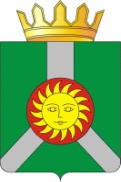 АДМИНИСТРАЦИЯ  КОЛПАШЕВСКОГО РАЙОНА ТОМСКОЙ ОБЛАСТИПОСТАНОВЛЕНИЕАДМИНИСТРАЦИЯ  КОЛПАШЕВСКОГО РАЙОНА ТОМСКОЙ ОБЛАСТИПОСТАНОВЛЕНИЕАДМИНИСТРАЦИЯ  КОЛПАШЕВСКОГО РАЙОНА ТОМСКОЙ ОБЛАСТИПОСТАНОВЛЕНИЕ